Skittles and VolumeGOAL: Students will learn to determine the optimum volume and percent errorOBJECTIVE:Students will determine the measurements of a cylindrical objectStudents will calculate the volume of a cylindrical objectStudents will analyze and evaluate the volumes calculatedMATERIALS:REVIEW:
Definition of VOLUME: __________________________________________________________________________Definition of a DIAMETER:__________________________________________________________________________________________________________________________________________________________________________________________________________Definition of a RADIUS: ______________________________________________________________________________________________________________________________________________________________________________Useful EquationsVolume of a cylinder: V= 𝝅r2hEstimation of Volume: (Space between the skittles)= Amount of Skittles x Volume of one skittlePercent Error = PROCEDURE:FIND THE DIMENSIONS OF YOUR MUGPLUG DIMENSIONS INTO THE FORMULA FO THE VOLUME OF A CYLINDER FIND THE VOLUME AND LABEL APPROPRIATELY FILL THE CYLINDER(MUG) WITH SKITTLESCOUNT THE SKITTLES AND RECORD YOUR FINAL ANSWERWE WILL BE SHARING ANSWERS WITH CLASSTHINK ABOUT THE RELATIONSHIP BETWEEN THE VOLUME AND NUMBER OF SKITTLESPractice Question:A soup can have a diameter of 10 cm and a height of 15 cm.  What is the volume of the soup in the can if 0.5 cm of space is left at the top of the can?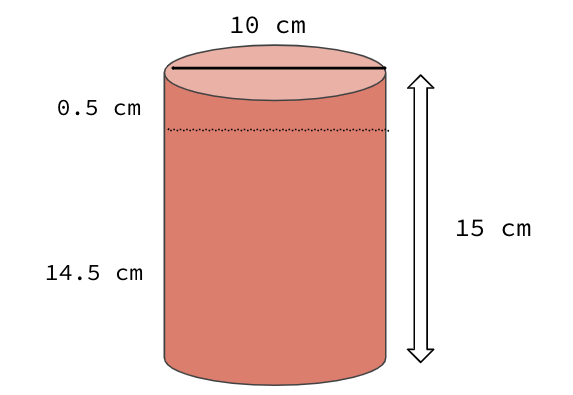 Diameter= 10cmRadius= 5cmHeight= 15cmV= 𝝅r2hV= 𝝅(5)2(14.5)V=1138.8cm3What is the height and radius of your cup?Height=12.5cmDiameter=8.5cmRadius=4.25cmFind the volume using the calculations above:V=709.3cm3 What is the estimated amount of space between each skittle? 20.15cm3 Now calculate the percent error:Percent error= .9719= 97.19%Cylinder object: CupFormulasCalculatorRulerPencil/PenSKITTLES!